Name_____________________________						Date_________	Homework #2 - Due Friday 9/21Directions: Simplify.     1. 				   2. 				3. 				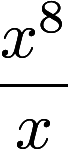 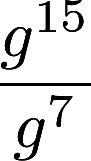 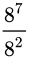     4. 				5. 				6. 		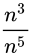 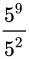 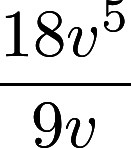      7. 				8. 					9. 		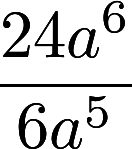 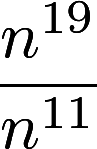 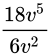      10. 			11. 				12. 			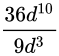 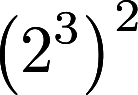 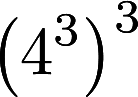       13. 					14. 				15. 		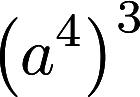 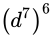 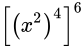      16. 					17. 				18. 	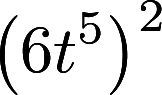 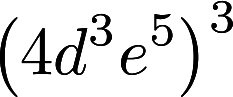 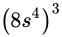      19. 				20. 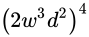 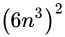 